Student Questions for Export Internal Assessment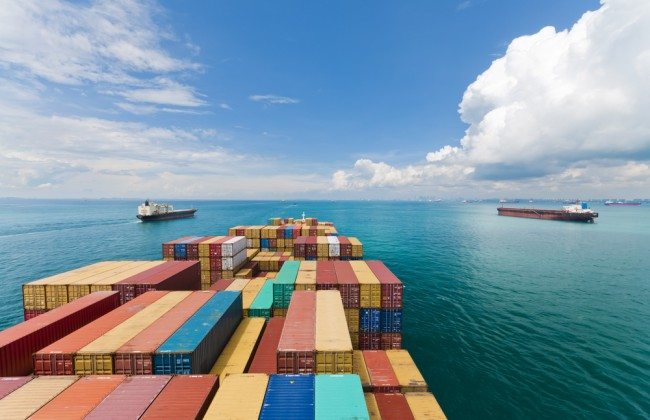 Find out the following questions about the business you are using for your Internal Assessment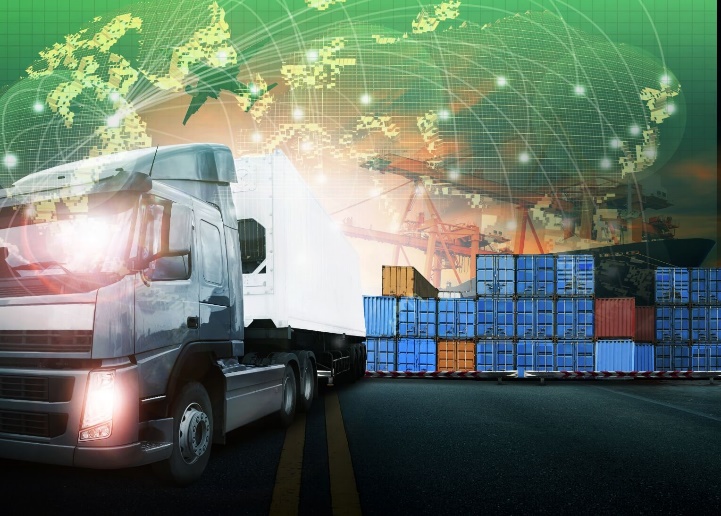 Brief overview of Business –location, products etcCountries the business is  currently exporting toCompetition from other businessesIssues and risks with exporting – language, culture, distance, transport and distribution, laws/ regulations, taxes, insurance, exchange rates, communicationAny other useful information 